Name ____________________________CLASSIFICATION STUDY GUIDE What do you call the 2-word naming system used by scientists? What is the scientific name for humans? Canis familiaris is the scientific name for a dog.  Which genus do dogs belong to?  _________________  Which species do dogs belong to?  __________________Name the 6 kingdoms of life. Starting with the broadest, list the classification scheme used for living things. Complete the table below about the characteristics of the 6 different kingdoms.Define the following:Prokaryotic:Eukaryotic:Unicellular:Multicellular:Autotroph:Heterotroph: What are some reasons scientists use scientific names for organisms? Look at the pictures of the bird beaks below.   Identify the genus of each bird by using the dichotomous key.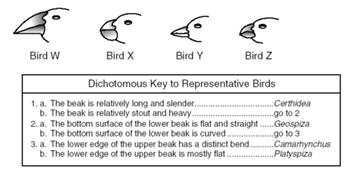 	Bird W ___________________________	Bird X  ___________________________	Bird Y  ___________________________	Bird Z  ___________________________Archae-bacteriaEubacteriaProtistsFungiPlantsAnimalsProkaryotic or EukaryoticUnicellular or MulticellularMove?Autotroph or HeterotrophExample